IPA 2020 Victoria Congress 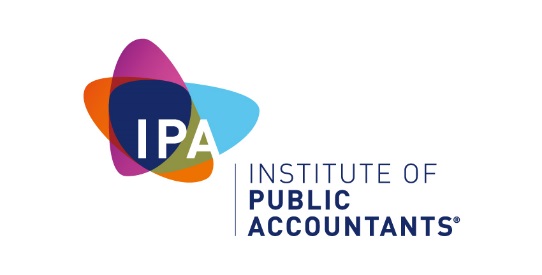 RACV Healesville Thursday 4 & Friday 5 March 2020Presentation proposal Speaker contact details Proposed topic and titleSuggested topic(s) and working title(s) of 45 minutes duration:Brief description of content (for the official program):Have you presented this topic recently? If yes, please give details where/when:Attendance and presentation detailsIf you are a new presenter, please provide a brief resume (100 words) and a high-resolution head and shoulders JPEG photo with this presentation outline. Please return your completed form to Sarah Cooke by Friday 25 October 2019.Any questions? Please contact: Sarah CookeProfessional Development Executive 03 8665 31530436 455 366sarah.cooke@publicaccountants.org.au Name: Email: Mobile:Position title:Organisation:On which day(s) can you present?Thursday / Friday / Either (highlight one)AM / PM / Either
(highlight one)Do you require flights?Yes      No If yes, from which city?Do you require land transport to Congress venue?Yes      No If yes, from where?Do you require accommodation? 1 night will be provided by IPA; other nights are availableYes      No If yes, which night(s)?Wednesday 4 MarchThursday 5 MarchFriday 6 March Will you be bringing a guest?Yes      No  If yes, please provide their name for ID purposes:Are you available to present at the 2020 Tasmania Congress? Thursday 28 – Saturday 30 May in Launceston Yes      No Will you be bringing a guest?Yes      No 